Termes de référencesRôleChargé·e de recherche et plaidoyerA propos du projet : Le projet « Renforcement des organisations de la société civile émergente” en Tunisie est une action de cinq ans, financée par l’Union Européenne, dirigée par un consortium formé par Oxfam, Avocats Sans Frontières (ASF), le Forum Tunisien pour les Droits Économiques et Sociaux (FTDES) et Jamaity .Membres du consortiumL'action a comme objectif général de contribuer à la consolidation de l'État de droit et du développement en Tunisie, à travers un objectif spécifique qui vise à atteindre une société civile (SC) autonomisée dans toute sa diversité, et qui renforce son rôle d'acteur de changement influent. L’action se focalise sur quatre piliers : renforcement des capacités et, des mécanismes de financement différenciés, le renforcement du rôle d’influence des OSC sur les politiques publiques, ainsi que la contribution à un environnement favorable et durable pour la société civile.Oxfam gère l'ensemble des recrutements pour ce projet et en assure la totalité du processus ; allant de la publication des annonces jusqu’à l’intégration des nouveaux collaborateurs dans leur poste. Pour certains postes, la contractualisation sera assurée par l'une des organisations membres du consortium du projet. Dans ce cas, l'organisation contractante est mentionnée dans les détails de l’offre d’emploi.Valeurs du Consortium :  Redevabilité : Notre approche axée sur les objectifs et les résultats signifie que nous sommes redevables et responsables de nos actions. Nous croyons que les autres doivent également être tenus responsables de leurs actions. Autonomisation et pouvoir et d’action : Permettre à tous ceux qui sont associés au projet allant du personnel aux partenaires en passant par les individus vivant dans la pauvreté, de sentir qu’ils sont capables de contribuer au changement. Inclusivité : Nous sommes un consortium d’organisations ouvertes qui encouragent la diversité. Nous pensons que chacun peut apporter sa contribution, quelles que soient ses différences visibles et invisibles.Conditions d’embauche:Objectifs du poste: Contribuer à l’élaboration et veiller à la mise en œuvre de la stratégie de plaidoyer qui contribue aux objectifs identifié dans le cadre du projet ROSE;Contribuer au renforcement des connaissances des mécanismes et des espaces nationaux et internationaux de plaidoyer : Contribuer au mapping des acteurs/espaces d'influence; au développement d'actions d'influences au niveau local, national et international;Contribuer au développement des analyses et des positionnements;Évaluer et analyser le contexte général et la dynamique des parties prenantes, identifier les opportunités d'influence et le bon moment pour leur diffusion.Contribuer à l’appui des acteurs de la société civile en termes d'influence et de plaidoyer à travers le renforcement des capacités : Formation, coaching, et partage des connaissances et des outils nécessaires;Contribuer à l’alimentation, l’orientation, la mise en œuvre et le suivi des différents plans d'influence et de plaidoyer en accord avec la stratégie mais assurer aussi un suivi de  l'évolution du contexte et des besoins des bénéficiaires directs du projet, c'est-à-dire les organisations de la société civile en Tunisie, y compris les mouvements sociaux et les coalitions émergentes;Assurer la coordination et les efforts de mise en réseau : créer des opportunités de mise en réseau entre les acteurs de l'espace civique et identifier les méthodes permettant de créer et/ou renforcer le dialogue avec les parties prenantes;Suivre les différentes dynamiques autour des politiques publiques et des efforts de plaidoyer ; et développement des analyses approfondies en ligne avec les objectifs de l'unité d'influence et de plaidoyer et les objectifs du projet;Le/la chargé·e de recherche et plaidoyer travaille sous la supervision de le/la Coordinateur-rice de l’unité d’influence et de plaidoyer, sous la supervision générale de la responsable du projet ROSE.Principales tâches et responsabilités du poste :  Recherche et plaidoyer 40%: Développer  le mapping des acteurs/espaces d'influence; Assurer la collecte et l’analyse des données relatives aux initiatives et les opportunités de plaidoyer sur les politiques publiques;Procéder à une analyse continue des acteurs et mécanismes institutionnels;Analyser l’ensemble des rapports, recherches et autres études en lien avec les thématiques du projet;Assurer la veille politique et juridique sur des thématiques en lien avec le projet;Assurer la bonne exécution des activité d’influence et plaidoyer du projet au regard des indicateurs définis dans le cadre logique et participer à l’élaboration du dispositif de suivi-évaluation de ROSE et à la collecte de données y afférentes;Développement du contenu et partage des connaissances 30%:Identifier et capitaliser les leçons apprises du projet et contribuer à la dissémination et le partage des connaissances avec les bénéficiaires du projet en coordination avec les unités concernées du projet; Contribuer au développement du référentiel des formation en matière  de plaidoyer et recherche  destiné aux bénéficiaires du projet; Organiser et proposer les activités pertinentes qui viseront à donner de la visibilité aux actions et positions du projet ROSE  en Tunisie;En étroite coordination avec le/la chargé·e de communication & des médias, contribuer au développement des histoires de projets et des éléments de connaissance pour le site web du projet et les plateformes de médias sociaux sur une base régulière;Contribuer à la capitalisation des processus d'apprentissage et de renforcement des capacités menés dans le cadre du projet;Avoir un avis consultatif sur les projets/initiatives de plaidoyer potentiels à financer par le projet;Planification et mise en œuvre des activités du projet 20% :Contribuer à la planification des activités et mise à jour du chronogramme de l’unité ; Contribuer à l’organisation des sessions de travail avec la société civile et les acteurs institutionnels; Suivre toute l’actualité dans les domaines pertinents et établir des relations avec les partenaires nationaux et internationaux impliqués; Contribuer à l’organisation des évènements en lien avec les activités du projet; Identifier les moyens et méthodes possibles pour développer des dialogues et impliquer toutes les parties prenantes ;Contribuer au processus de sélection et évaluation demandes de subventions à l'appel à propositions pour les mécanismes de financement de ROSE, selon le besoin. Suivi du projet et reporting 10% :Contribution à la rédaction des rapports d’activités internes;Contribution à la préparation des rapports narratifs bailleurs dans les délais impartis et selon la périodicité demandée; Critères d’éligibilité : Titulaire d’un Master en sciences politiques, sociales ou en droit ou équivalent;Excellente capacité de recherche et d’analyse du contexte politique, économique, social et des stratégies d’acteurs;Expérience d’au moins 2 ans d'expérience professionnelle dans un poste similaire, ou équivalent; Intérêt et ou expérience dans l’analyse politique et le plaidoyer;Solide connaissance de la société civile tunisienne et des droits humains;Excellente maîtrise de l’arabe, du français et bonne connaissance de l’anglais;Maîtrise de l’outil informatique, notamment les logiciels usuels (Word, Excel, Outlook, Power point etc.) Esprit d’équipe; Rigueur, flexibilité et persévérance;  Habilité de communication (orale et écrite) ; Prise d’initiatives et autonomie; Disponible pour faire des déplacements tels que requis par le projet;Attributs Essentiels:  Sensibilité aux différences culturelles et aux questions de genre, et volonté de promouvoir l'égalité des opportunités. Excellentes compétences interpersonnelles, de communication et de travail dans un environnement multidisciplinaire et multiculturel. Démontrer une forte éthique de travail, de l'enthousiasme et un engagement à l'amélioration des conditions de l'espace civique Tunisien. Capacité à apprendre rapidement et à partager ses connaissances avec ses partenaires et collègues. Démontrer de fortes valeurs d'intégrité et d'exemplarité dans les pratiques et les comportements et suivre les politiques et pratiques de « Safeguarding » (prévention du harcèlement, des abus et de l'exploitation sexuels).Candidatures :Si vous êtes intéressé(e) et pensez répondre aux exigences de ce poste, veuillez envoyer votre candidature (lettre de motivation et Curriculum Vitae) par écrit et en indiquant dans l’objet de l’e-mail le titre " Chargé.es de recherche et Politiques " avant le 25/09/2022 aux adresses suivantes :Recruitment.Tunisie@oxfam.org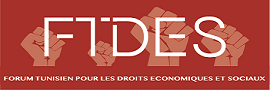 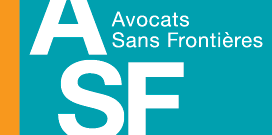 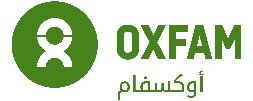 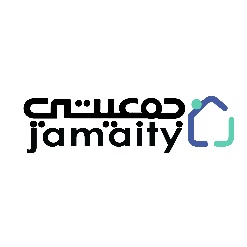 Type de Contrat Plein Temps; 40 hrs/semaine Emplacement Basé(e)s à Tunis/ mobilité fréquente sur le tout le territoire :  Le/la chargé·e de recherche et plaidoyer sera officiellement basé·e au bureau ROSE de Tunis mais aura des jours de travail dans les zones du nord, centre et sud selon le besoin.Conditions Salariales En concordance avec la grille salariale d’ Avocats Sans Frontières (ASF)Date de commencement Le plutôt possible Supérieure Hiérarchique ROSE  Coordinateur·trice d’Influence et Plaidoyer Point focal gestion RH  Avocats sans Frontières 